اللجنة المعنية بالتنمية والملكية الفكريةالدورة التاسعة عشرةجنيف، من 15 إلى 19 مايو 2017تقرير مرحلي عن أنشطة الويبو الجديدة المتعلقة بالانتفاع بحق المؤلف للنهوض بالنفاذ إلى المعلومات والمواد الإبداعيةمن إعداد الأمانةيرد في مرفق هذه الوثيقة تقرير مرحلي للفترة من يونيو 2015 إلى فبراير 2017 عن أنشطة الويبو الجديدة المتعلقة بالانتفاع بحق المؤلف للنهوض بالنفاذ إلى المعلومات والمواد الإبداعية والمبيَّنة في وثيقة اقتراح التنفيذ (CDIP/13/11).ويذكَّر بأن اللجنة قد اعتمدت في دورتها الرابعة عشرة بعض القرارات في تنفيذ الأنشطة المبيَّنة في الوثيقة المذكورة آنفاً.إن لجنة التنمية مدعوة إلى الإحاطة علماً بالمعلومات الواردة في مرفق هذه الوثيقة والبت في الخطوات المقبلة.[يلي ذلك المرفق][نهاية المرفق والوثيقة]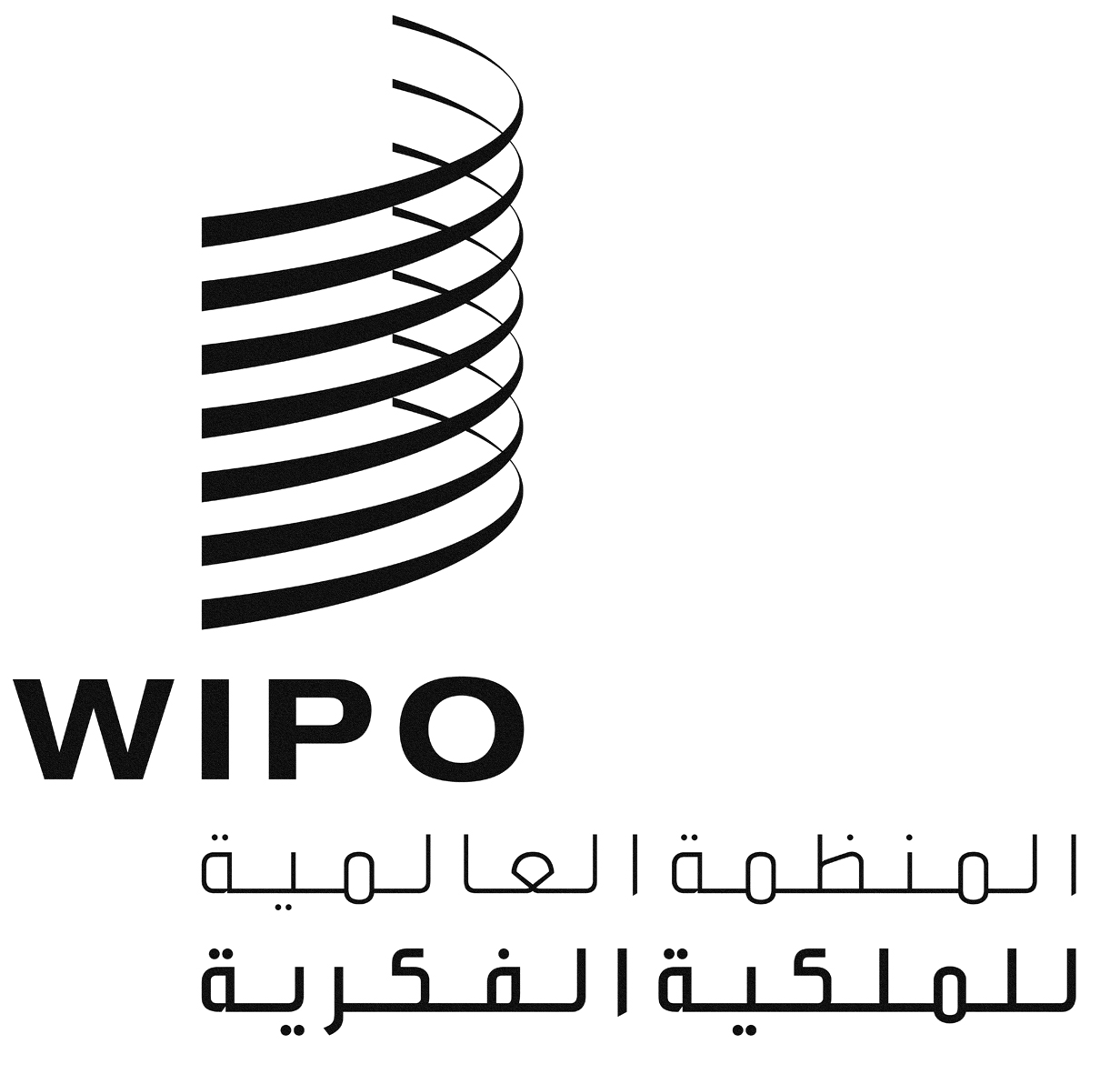 ACDIP/19/8CDIP/19/8CDIP/19/8الأصل: بالإنكليزيةالأصل: بالإنكليزيةالأصل: بالإنكليزيةالتاريخ: 15 مارس 2017التاريخ: 15 مارس 2017التاريخ: 15 مارس 2017الملخصالملخصالعنوانأنشطة الويبو الجديدة المتعلقة بالانتفاع بحق المؤلف للنهوض بالنفاذ إلى المعلومات والمواد الإبداعيةتوصيات أجندة التنميةالتوصية 19: الشروع في مناقشات حول كيفية العمل، ضمن اختصاص الويبو، على المضي في تسهيل نفاذ البلدان النامية والبلدان والأقل نمواً إلى المعرفة والتكنولوجيا للنهوض بالنشاط الإبداعي والابتكاري وتعزيز تلك الأنشطة المنجزة في إطار الويبو.التوصية 24: مطالبة الويبو، في إطار ولايتها، بتوسيع نطاق نشاطها الموجّه لردم الهوّة الرقمية تماشياً مع مقررات مؤتمر القمة العالمي بشأن مجتمع المعلومات مع مراعاة أهمية صندوق التضامن الرقمي.التوصية 27: تسهيل الجوانب المتصلة بالملكية الفكرية من تكنولوجيا المعلومات والاتصالات تحقيقا للنمو والتنمية بضمان إمكانية إجراء نقاشات في إطار هيئة مناسبة من هيئات الويبو، والتركيز على أهمية الجوانب المتصلة بالملكية الفكرية من تكنولوجيا المعلومات والاتصالات ودورها في التنمية الاقتصادية والثقافية. وإيلاء انتباه خاص لمساعدة الدول الأعضاء على تشخيص الاستراتيجيات العملية المرتبطة بالملكية الفكرية للانتفاع بتكنولوجيا المعلومات والاتصالات في سبيل تنميتها الاقتصادية والاجتماعية والثقافية.تاريخ البدايةيونيو 2015المدةالنشاط 1 (قيد الموافقة على التنفيذ): 24 شهراً من تاريخ اختيار البلدان المستفيدةالنشاط 2: 24 شهراًالنشاط 3: 12 شهراًالنشاط 4: 24 شهراًالنشاط 5: 12 شهراًالنشاط 6 (قيد الموافقة على التنفيذ): 9 أشهرقطاعات الويبو الرئيسية المشاركة والصلات ببرامج الويبوشعبة الاتصالاتشعبة قانون حق المؤلفشعبة البلدان الأقل نمواًمكتب المستشار القانونيأكاديمية الويبوبرامج الويبو ذات الصلة: 3 و9 و11 و19 و21الصلة بالنتائج المرتقبة في البرنامج والميزانية 16/17ه 1.1	تعاون معزز بين الدول الأعضاء في تطوير أطر معيارية دولية متوازنة للملكية الفكرية والاتفاق على محاور محدّدة وعلى صكوك دولية بشأنهاه 2.4	تحسين النفاذ إلى المعلومات المتعلقة بالملكية الفكرية واستخدامها من قبل مؤسسات الملكية الفكرية والجمهور لتشجيع الابتكار والإبداعه 2.3	كفاءات معززة للموارد البشرية القادرة على تناول طائفة واسعة من الطلبات من أجل الانتفاع الفعال بالملكية الفكرية لأغراض التنمية في البلدان النامية والبلدان الأقل نموا والبلدان المنتقلة إلى نظام الاقتصاد الحره 1.8	التواصل بفعالية أكبر مع جمهور واسع بشأن الملكية الفكرية ودور الويبوه 5.8	تواصل الويبو وتشاركها فعليا مع الإجراءات والمفاوضات الخاصة بالأمم المتحدة وغيرها من المنظمات الحكومية الدوليةالتقدم في التنفيذالنشاط 2: إمكانية تطبيق الترخيص المفتوح على موارد التعليم والبحث التي تنتجها المنظمات الدوليةاعتمدت منظمة المشاع الإبداعي تراخيص المشاع الإبداعي المخصصة للمنظمات الحكومية الدولية في ديسمبر 2013 بالتعاون مع الويبو و13 منظمة حكومية دولية أخرى.والهدف من هذا النشاط تيسير مسار تنفيذ سياسات حق المؤلف للمنظمات الحكومية الدولية التي قررت تنفيذ سياسة النفاذ المفتوح واستخدام تراخيص المشاع الإبداعي الجديدة المخصصة للمنظمات الحكومية الدولية.النتائج:(أ)	إنشاء فريق عامل داخلي للويبو يجمع بين مكتب المستشار القانوني، وشعبة الاتصالات، وشعبة قانون حق المؤلف.(ب)	إطلاق سياسة الويبو للنفاذ المفتوح في 15 نوفمبر 2016 (http://www.wipo.int/tools/en/disclaim.html#open_access) وتنفيذها.(ج)	تبادل الخبرات وأفضل الممارسات مع المنظمات الحكومية الدولية عن طريق منصة شبكية واجتماعات في معرض فرانكفورت للكتاب (19 إلى 23 أكتوبر 2016)، ومقر الويبو بجنيف (12 ديسمبر 2016)، ومعرض لندن للكتاب (16 مارس 2017).ويُعتزم مواصلة الحوار مع المنظمات الحكومية الدولية الأخرى خلال الحدثين التاليين:"1"	مؤتمر Re:publica الرقمي (8 إلى 10 مايو 2017)؛"2"	ومعرض فرانكفورت للكتاب (11 إلى 15 أكتوبر 2017).النشاط 3: تطوير وحدة تدريبية بشأن الترخيص وتطوير برمجيات مفتوحة المصدرالهدف من هذا النشاط استحداث وحدة تدريبية عن قضايا الملكية الفكرية المتصلة بترخيص البرمجيات التي يمكن أن تستخدمها أكاديمية الويبو وغيرها من الوحدات التي توفر التدريب وأنشطة بناء القدرات في مجال حق المؤلف.ومن شأن تلك الوحدة المخصصة أن توفر معلومات مفيدة عن الاستراتيجيات البديلة لتطوير البرمجيات وما يرتبط بها من تكاليف وآثار.النتيجة:إطلاق برنامج التعلم عن بعد لأكاديمية الويبو "ترخيص البرمجيات بما فيها البرمجيات المفتوحة المصدر" (DL-511):https://welc.wipo.int/acc/index.jsf?page=courseCatalog.xhtml&lang=en&cc=DL511E#plus_DL511Eوأهداف تلك الدورة التوعية بإمكانيات البرمجيات المملوكة ومفتوحة المصدر وآثارها؛ وإنشاء مصادر مفيدة للمعلومات تتضمن أمثلة واقعية ومراجع بشأن ترخيص البرمجيات، سواء كانت مملوكة أو مفتوحة المصدر، مع التشديد بوجه خاص على احتياجات البلدان النامية.وتتطلب الدورة نحو 30 ساعة دراسة على مدى أربعة أسابيع وتتضمن الوحدات الأربعة التالية:الوحدة 1: أنظمة الملكية الفكرية الخاصة بالبرمجياتالوحدة 2: ترخيص البرمجيات – البرمجيات التقليدية والمفتوحة المصدرالوحدة 3: منافع استراتيجيات المصدر المفتوح ومخاطرهاالوحدة 4: خيارات السياسة العامة لدعم وصول أشمل إلى البرمجياتالنشاط 4: دمج ترخيص المصدر المفتوح في دورات الويبو وبرامجها التدريبية المتصلة بحق المؤلفالهدف من هذا النشاط أن تؤدي برامج الويبو الخاصة بترخيص حق المؤلف وما يتصل به من موضوعات إلى التوعية بتطوير برمجيات المصدر المفتوح في سياق نظام حق المؤلف الأوسع نطاقاً.النتائج:أُدمج موضوع ترخيص المصدر المفتوح في دورات الويبو وبرامجها التدريبية التالية المتصلة بحق المؤلف:"1"	دورة التعلّم عن بعد لأكاديمية الويبو "‏دورة متقدمة عن إدارة الملكية الفكرية (‎DL-450‏)" (الوحدة 8: الملكية الفكرية والتنمية – المصادر المفتوحة، ومواطن المرونة، والملك العام)؛"2"	‏ندوة مشتركة بين الويبو ومركز الدراسات الدولية للملكية الصناعية عن نقل التكنولوجيا والتراخيص، " ‏ترخيص حق المؤلف، بما في ذلك المصدر المفتوح: نهج عملي " (ستراسبورغ، 15 إلى 26 يونيو 2015)؛"3"	برنامج التدريب على الملكية الفكرية لفائدة الشركات الرقمية (ميديلين، 16 إلى 20 نوفمبر 2015)؛"4"	ندوة إقليمية عن إزكاء الوعي بمبادئ حق المؤلف ووظائفه في بيئة العصر المتغيرة، الموضوع 5: ترخيص البرمجيات - بحث الخيارات المتاحة (سنغافورة، 27 إلى 29 أبريل 2016)؛"5"	منتدى القمة العالمية لمجتمع المعلومات، حلقة العمل الموضوعية "ترخيص البرمجيات: بحث الخيارات المتاحة" (جنيف، 2 مايو 2016)؛"6"	‏مدرسة الويبو – جامعة جنيف الصيفية عن الملكية الفكرية، الموضوع 11: تطوير البرمجيات: الحماية بموجب براءة وخيارات الترخيص (بما فيها ترخيص المصدر المفتوح) (جنيف، 27 يونيو إلى 8 يوليو 2016)؛"7"	ماجستير قانون في الملكية الفكرية – جامعة تورين (11 أكتوبر 2016)؛"8"	ماجستير قانون في الملكية الفكرية – جامعة مدريد المستقلة (30 سبتمبر 2016)وإضافة إلى ذلك، يجري إعداد الأنشطة التالية:"1"	مؤتمر الملك العام والبرمجيات المفتوحة المصدر (بيونشانغ، 26 أكتوبر 2017 (مؤقت))؛"2"	واجتماع مع بلدان آسيا والمحيط الهادئ (طوكيو، 27 أكتوبر 2017 (مؤقت))النشاط 5: وضع نماذج لسياسات حق المؤلف والأحكام القانونية المتعلقة بمختلف مقاربات حق المؤلف لمعلومات القطاع العامفي ضوء الاهتمام المتزايد الذي أبدته الحكومات والأطراف المعنية، فإن الهدف من هذا النشاط تعزيز القدرات والأدوات التي يمكن للويبو أن تستخدمها عندما يُطلب منها تقديم معلومات ومساعدة قانونية بشأن المسائل المتصلة بحق المؤلف ومعلومات القطاع العام. وستوضع أحكام نموذجية ومواد مفيدة لتوفير المشورة التشريعية استجابةً لطلبات الدول الأعضاء.إعداد وثائق إعلامية للاستخدام الداخلي في الويبو بشأن سياسات حق المؤلف والأحكام القانونية المتعلقة بمختلف مقاربات حق المؤلف إزاء معلومات القطاع العام.وفي سبيل تغطية الخيارات التشريعية في سياق النظامين القانونيين الرئيسيين، عُهد بتلك المهمة إلى خبيرين استشاريين خارجيين مؤهلين يختص أولهما بنظام القانون العام وثانيهما بنظام القانون المدني.المخاطر والتخفيف من آثارهالا يوجدقضايا تتطلب قرار/اهتمام فوريلا يوجدالخطوات المقبلة-	النشاط 1: يمكن للأمانة أن تدعو الدول الأعضاء مجدداً إلى المشاركة في مشروع إنشاء قاعدة بيانات مركزية لإتاحة موارد التعليم والبحث ذات الصلة بالملكية الفكرية على أساس من النفاذ المفتوح. وسيتطلب ذلك مشاركة فعالة لعدة بلدان من المجموعة اللغوية ذاتها.-	النشاط 2: يمكن للأمانة أن تواصل تيسير مسار تنفيذ سياسات حق المؤلف للمنظمات الحكومية الدولية التي ترغب في تطبيق سياسة نفاذ مفتوح واستخدام تراخيص المشاع الإبداعي الجديدة المخصصة للمنظمات الحكومية الدولية.-	النشاط 4: يمكن للأمانة أن تواصل دمج ترخيص المصدر المفتوح في دورات الويبو وبرامجها التدريبية المتصلة بحق المؤلف.-	النشاط 6: يمكن للجنة التنمية أن توافق على تنظيم اجتماع عالمي من أجل توعية مجموعة مختارة من البلدان الأقل نمواً بموضوعات تتصل بمعلومات القطاع العام وحق المؤلف.الجدول الزمني للتنفيذنُفذت كل مراحل المشروع وفقاً للجدول الزمني المقرر وفي حدود الميزانية المخصصة.التقارير السابقةهذا أول تقرير يقدَّم إلى لجنة التنمية.